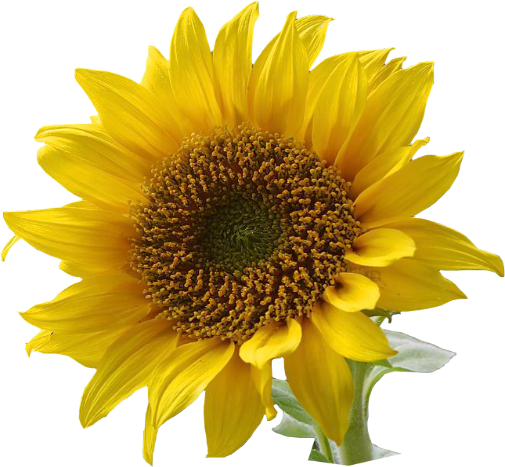 En av solsikkene våre har vi plantet alene i en kasseHva skjer med en solsikke når den står helt alene hele livet sitt? Kommer den til å savne noen venner?Hvordan syns du det er å være helt alene?Tror du solsikken merker at den er alene?Kan en solsikke ha følelser?Tror du den merker at vennene er ilag?Tror du noen syns det er godt å være helt alene?